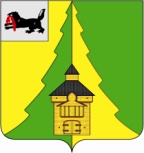 Российская Федерация	Иркутская  область		Нижнеилимский   муниципальный  район	АДМИНИСТРАЦИЯ	ПОСТАНОВЛЕНИЕОт _08.04.2015_ № __597__г. Железногорск-Илимский	     «Об отмене постановления администрации Нижнеилимского муниципального районаот 24.12.2014г. №2220 «Об утверждении административного регламента предоставления муниципальной услуги «Выдача  акта о выборе земельного участка для строительства объекта,в границах  населенных пунктов, имеющих статус  межселенной территории Нижнеилимского муниципального района».	Руководствуясь Федеральным законом от 23.06.2014 N 171-ФЗ «О внесении изменений в Земельный кодекс Российской Федерации и отдельные законодательные акты Российской Федерации»,  Уставом муниципального образования «Нижнеилимский район», администрация Нижнеилимского муниципального районаПОСТАНОВЛЯЕТ:	1.Отменить постановление администрации Нижнеилимского муниципального района от 24.12.2014г. №2220 «Об утверждении административного регламента предоставления муниципальной услуги «Выдача  акта о выборе земельного участка для строительства объекта, вграницах  населенных пунктов, имеющих статус  межселенной территорииНижнеилимского муниципального района».           2.Разместить данное постановление на официальном сайте муниципального образования «Нижнеилимский район» и опубликовать в периодическом издании «Вестник Думы и Администрации Нижнеилимского муниципального района».       3.Контроль за исполнением настоящего постановления возложить на заместителя мэра по жилищной политике, градостроительству, энергетике, транспорту и связи Цвейгарта В.В.И.о.мэра района                                                              Г.П.КозакРассылка: в дело-2; отдел АиГ-2.Н.Н.Зеленина тел. 30652